PLANINSKO DRUŠTVO BREŽICEvas vabi na izlet na IZVIR PAKE -VOLOVICA 1455  M    Dobimo se v soboto 14.10.2023 ob 7 uri pri blagovniciIzlet vodi Mija NovakZahtevnost poti: lahkaZahtevana oprema: pohodne palice, rezervno periloDolžina poti: hodili bomo v obe smeri okoli 7-8 urNačin prevoza:osebni avtomobili, cena prevoza 10 eruPrijave: pri Miji na tel 040 655 903Prehrana:iz nahrbtnika ,koče niOpis poti: Z avtomobili se bom peljali mimo Celja, Velenja, smer Slovenj gradec. Pri odcepu za Vitanje  bomo zavili desno v smer za Vitanje do gostišča Repoluks. Tu bomo  parkirali, spili kavico in se podali na pot, ki nas bo vodila mimo lepih kmetij in nas pripeljala do Pake, ki je na naši poti malo večji potoček.Pot je gozdnata, veliko bomo hodili ob vodi in jo večkrat prečkali.  Po 4 urah bomo prišli do samega izvira Pake, po dobrih 15 minutah pa še na pobočje Volovice, ki je lepa planota brez izrazitega vrha. Po malici se bomo spustili v dolino. Delno bomo šli po drugi poti, delno pa po isti. V primeru slabega vremena ali nepredvidenih razmer si vodnika pridržujeva pravico do spremembe cilja, termina ali odpovedi ture.OPOZORILO: S prijavo na izlet udeleženec potrdi, da je seznanjen z zahtevnostjo izleta ter izpolnjuje zdravstvene, fizične in tehnične pogoje za varno sodelovanje na izletu in  ima plačano letno članarino PZS. Udeleženec je dolžan ves čas izleta ravnati v skladu s Častnim kodeksom slovenskih planincev ter upoštevati navodila in odločitve vodnika !Želimo vam varno in srečno hojo in lep planinski dan !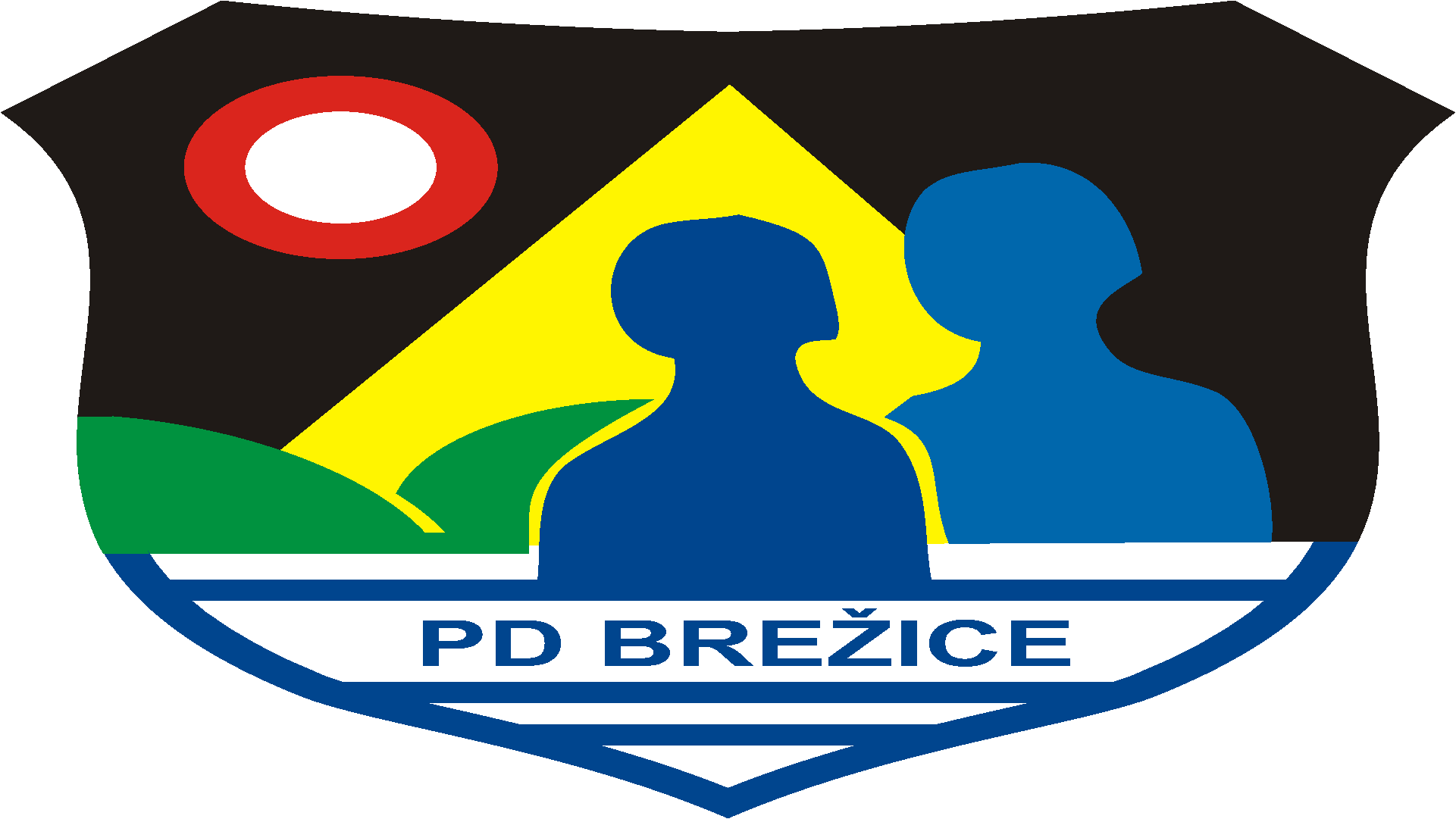 